Machine Translated by Google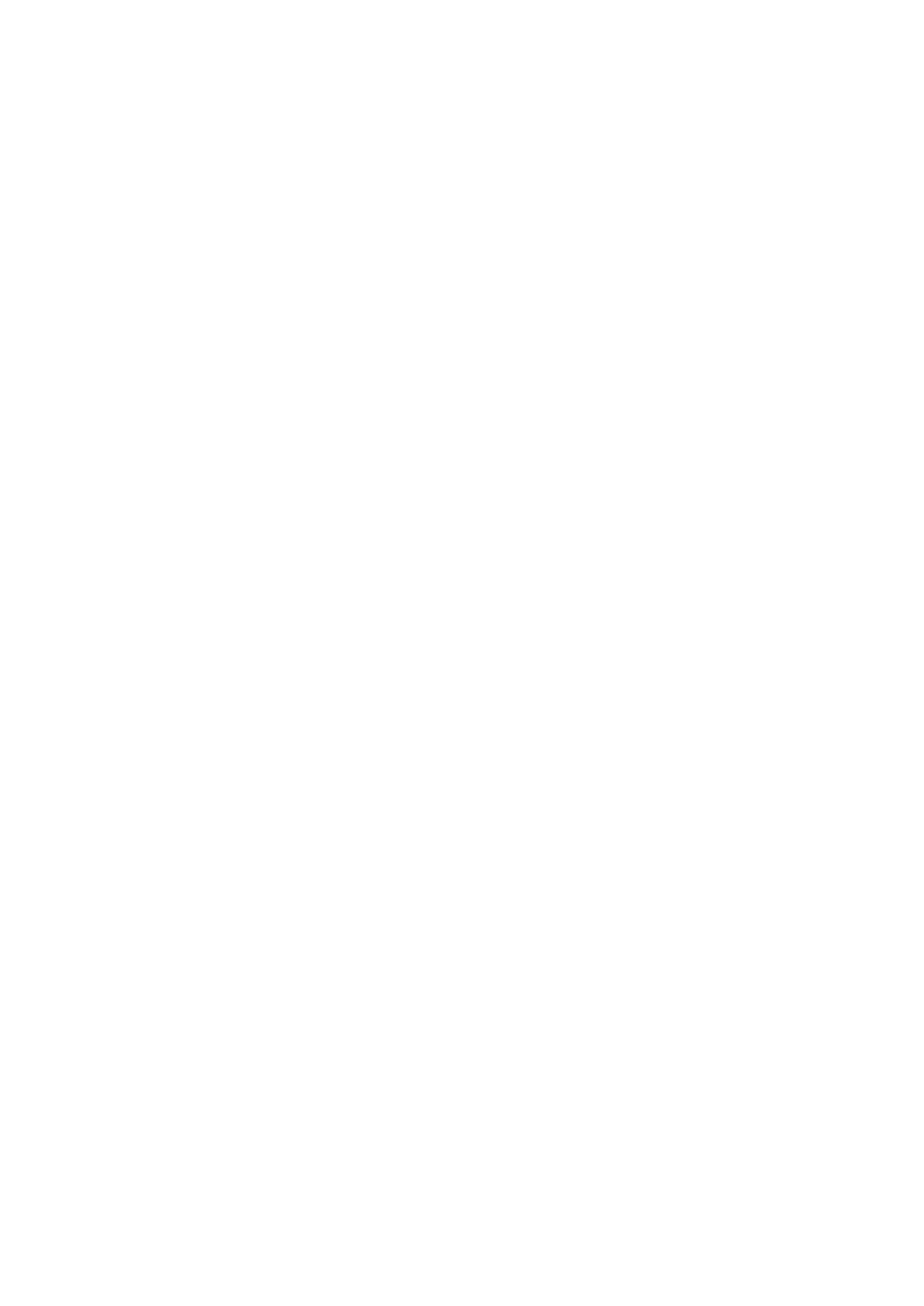 1Dr Ted Hildebrandt, ST Historia, lit. i Teologia, Wykład 19Prawa autorskie © 2020, Ted HildebrandtTo jest dr Ted Hildebrandt w swoim Starym Testamencie, historii, literaturze i Kurs teologii. Wykład numer 19 na temat Księgi Jozuego, Mury Jerycha,problemy w Aj oraz traktat zawarty z Gibeonitami, a także koncepcja wojnyi tutaj w Księdze Jozuego.Podgląd quizu i demonstracja Get Lost in Jerusalem [0:00–13:13]Przyjdźmy na zamówienie. Przyjrzyjmy się temu, nad czym pracujemy w czwartek.Jutro rano przygotuję podręcznik do nauki i wyślę go e-mailem na adreswszyscy. Czy tak jest w porządku? Następnie opublikuję go również w Internecie. Będzie więc online i takżepowinieneś mieć to w swoim e-mailu. Czytanie na przyszły czwartek to 2 Samuela głównie 24 rozdziały. Wszystko dotyczy Davida. Czy znacie wiele historii oDawid? Chodzi o Dawida i Batszebę. To są historie, które prawdopodobnie wyhodowałeś dowiadując się o Dawidzie, Dawidzie i jego synu Absalomie. A więc 2 Samuela, a potem 1 Królewskarozdziały od 1 do 11 dotyczą głównie Salomona. A więc, co czytasz na temat nadchodzącego wydarzenia tydzień to Dawid i Salomon. Te historie są dość dobrze znane każdemu. Theodkrywania Jerozolimy w Get Lost in Jerusalem, omówimy to w następnej kolejności. Dobra? Więc daj mi chwilę z tym. Jest kilka wersetów pamięciowych z Psalmu51. Jest jeden, dwa, trzy, cztery wersety pamięci. Są to: „Stwórz we mnie czystego sercu, Boże”. To wersety będące pieśniami, które wielu z was śpiewało. Oni sąbardzo, bardzo znane wersety z Psalmu 51, który jest psalmem Dawida odzwierciedlającym jego grzechz Beershebą. Mamy więc czytanie 2 Samuela, 1 Królów 1-11,te wersety pamiątkowe, a następnie „ Zagub się w Jerozolimie”.Chciałbym teraz pokazać wam Get Lost in Jerusalem . To na dowolnym maszyn połączonych w sieć w firmie Gordon, tutaj i w Internecie. Na przykład ja idź do budynku Science. Czy ktoś z Was wie o pierwszym piętrze nauki budynek? Jeśli wejdziesz tam od strony Mrozu i od razu skręcisz w lewo.Jest tam pokój pełen tych pięknych, dużych monitorów i można z nich korzystać. TheJedynym problemem jest to, że musisz uruchomić system Windows [chociaż od 2012 r. jest on dostępny na platformieInternet i można uzyskać do niego dostęp na platformach PC i Mac]. Używamy tylko tego, co najlepszeMachine Translated by Google2w tej klasie. Musisz więc uruchomić komputer w systemie Windows. Następnie przejdź do wszystkich programów. Czyznacie system Windows? Wchodzisz na górę, uruchamiasz system Windows i gotoweten mały przycisk z boku, w lewym dolnym rogu. Naciskasz to i przechodzisz do wszystkich programów i zgubisz się w Jerozolimie , i stamtąd to wyciągniesz.Przyjrzyjmy się więc teraz temu i chcę trochę omówić to w tym miejscu. Więc idę aby wywołać ten program stąd. Zagub się w Jerozolimie na pełnym ekranie i po prostu przebrnąć przez część tego razem z tobą. Więc tutaj wywołujemy program, będzie tak samorzecz, którą dostaniesz. Kiedy zobaczysz tutaj te początkowe rzeczy, możesz kliknąć przycisk, aby kliknij te wszystkie rzeczy. Więc kliknę ten przycisk i wskoczę doprogram. Pierwszą rzeczą, którą musisz wiedzieć o tym programie, jest to, jak włączyć muzyka wyłączona. To dzień, w którym umarła muzyka. Oto jak zabić muzykę. Zrób to tutaj widzisz ten mały przycisk z nutą? Więc zabijmy to i bam, muzyka zniknęła. NIEwięcej muzyki. Teraz zajmiemy się tym programem. Jestsekcja gier. Właściwie mój syn Zach napisał sekcję o grach, gdy miał 16 lat lat. Nauczyłem go programować, a on zajmował się grami i tak zostało gry tutaj.No cóż, będziemy zwiedzać wirtualną Jerozolimę. Pozwólcie, że powiem, zanim my wskocz. Są trzy strony, które chcę, żebyś poznał. To są te najważniejsze.Jednym z nich będzie tak zwany Obszar G. Obszar G to wykopaliska archeologiczne. Zobaczysz mnóstwo skał i powinieneś wiedzieć, co te skały oznaczają.Pokażę Ci, jak możesz dowiedzieć się, co one oznaczają. Obszar G będzie Twoim pierwszym.Tunel Ezechiasza jest drugim. Chcę, żebyś przejrzał Ezechiaszatunel. A więc tunel Ezechiasza. Zacznij od wschodniej strony, przejdź przez nią i wyjdź drugąstronę, a następnie przez nią wróć. Dobra? Zatem tunel Ezechiasza, w którym powinieneś się znaleźć poza nim, wejdź w to, przez to, wyjdź na drugą stronę, a potem wróć przez...Tunel Ezechiasza.Drugim, któremu chciałbym, żebyście się przyjrzeli, jest tak zwany trzonek Warrena. Oto trzon Warrena. Następnie po prostu przeczytaj kilka informacji na ten temat. Wał Warrena, Tunel Ezechiasza i ten obszar G to trzy rzeczy, na które chcę, żebyście spojrzeli.Przeglądanie tych panoram zajmie Ci około pół godziny.Machine Translated by Google3Właściwie to poszukajmy tego, a potem pójdziemy do szybu Warrena. Więc jestem zamierzam wejść. Jak teraz wejść do programu zwiedzania wirtualnej Jerozolimy? To mawszystkie te inne rzeczy, ale my po prostu będziemy zwiedzać wirtualną Jerozolimę. Więc zamierzamKliknij tutaj. Następnie zobaczysz mapę lub listę witryn. Lista witrynbędziemy w stanie dokładnie określić, dokąd zmierzamy. Przejdę więc do listy stron, jeśli pójdziesz do mapy, zobaczmy, czy to działa. Widzicie, to jest mapa Jerozolimyz tymi wszystkimi czerwonymi kropkami? Jeśli najedziesz na czerwoną kropkę, pojawi się ona i pokaże Ci, gdzieto jest. Jeśli klikniesz, przejdziesz tam. Nie chcę tam iść, więc pójdęlista witryn. Oto lista witryn, w kolejności alfabetycznej. Możesz zobaczyćtutaj jest napisane obszar co? Obszar G jest właśnie tam. W strefie G właściwie nie chcę iść Tam. Mam zamiar zrobić Warren’s Shaft. Ale spójrzmy tutaj, czy mamy WarrenaWał. Będę musiał kliknąć jeden. A tam jest tuż przy wejściu Wał Warrena.OK, tutaj, z boku, jest mała strzałka, coś w rodzaju strzałki. To jak ty cofnąć się. Chcesz iść pod Ścianę Płaczu? Idziemy pod Ścianę Płaczu.Żydzi nazywają to Ścianą Płaczu, więc klikam tutaj i do tego dochodzimyŚciana Zachodnia lub Ściana Płaczu. Pokręciłem się trochę i oto jesteśmy. Czy widzisz? Tutaj jest Ściana Płaczu. Przy Ścianie Płaczu znajduje się Kopuła na Skale. Więc jeśli tymożemy się rozejrzeć, żeby zobaczyć, co się tutaj dzieje, ponieważ w pewnym sensie to przeoczamy spójrz tutaj, tam jest. Noga tej kobiety jest sfałszowana, to wszystko przerobione w Photoshopie. Więc w każdym razie to są ludzie, z którymi jesteśmy. Zobacz ludzi patrzących w dół.Jeśli naprawdę chcesz zejść i zobaczyć Ścianę Płaczu, czy widzisz to?kursor zmienia się w strzałkę? Zamienia się w strzałkę, a potem klikasz i teraz jesteśmy tutaj. Chcę się zbliżyć, więc sięgam po strzałę, która się zbliża,a teraz jesteśmy już bliżej i oto Ściana Płaczu. Nazywa się to Ścianą Płaczu.A tak przy okazji, czy widzisz, że to wszyscy mężczyźni, a kobiety są po drugiej stronie ekrany. Oddają cześć w oddzielnych społecznościach: OK? Więc kobiety są tam, mężczyźni są tutaj i musisz nosić jarmułkę na głowie, kiedy tam idziesz.Zawsze lubię tu zabierać kobiety, bo nigdy tego nie zobaczysz. TenProgram pokaże Ci coś, czego kobiety nie będą mogły zobaczyć w prawdziwym życiu. TerazMachine Translated by Google4Chcę być bliżej Ściany Płaczu. To jest naprawdę blisko tego. Możesz zobaczyć że chowają swoje modlitwy w szczelinach skały. Swoją drogą, możesz wysłać np e-mail z Ameryki i umieści go tutaj. Teraz, kiedy włączą wasze modlitwyściana, co oznacza, że idzie prosto w górę, nie mija bramki, idzie prosto w górę i tak jest szybki. To jest naprawdę szybkie, trafia prosto do nieba. Umieściłeś je tutaj i siebie muszę tylko zapłacić piętnaście dolarów czy cokolwiek to jest.Teraz zawrócę tutaj. Chcę cię przyjąć, ot comałe miejsce z boku po lewej stronie, aby tam wejść. Kobiety nie mają tam wstępu o godzWszystko. Szczerze mówiąc, nie wiedziałem, czy wolno mi tam wejść. Więc poszliśmy z synem tutaj i tak to wygląda. Chciałem zobaczyć tak zwany łuk Wilsona.Łuk Wilsona jest tutaj. Herod to zbudował. Pamiętacie króla Heroda z Jezusem?Herod odbudował świątynię, ten łuk sięga świątyni Heroda i Jezusa. Herod nie chciał iść doliną i w górę, bo był za leniwy. Więc chciałzbudować coś na wprost, żeby nie musiał schodzić do CentraluDolina i w górę. Łuk Wilsona został zbudowany tak, aby Herod mógł przejść bezpośrednio do świątynia. Można tu zobaczyć Żydów czytających swoje książki, rabinów i innychrzeczy. Widzicie tego gościa w szalu modlitewnym. To mniej więcej tak wygląda i jest łuk Wilsona. On po prostu tu nie pasuje, prawda? W każdym razie to moje syn. Wysłałem go tutaj na zwiad, bo nie byłem pewien, czy wolno mi to zrobić robić tam zdjęcia, więc ja robię zdjęcia, a on powinien zatrzymać swojeMiej oko na tych gości, na wypadek gdybyśmy musieli szybko uciekać, bo cię przyłapią aparatu, jeśli nie podoba im się, że robisz zdjęcia. Nie byłem pewien, czy powinienem taki być tam, czy nie. Nikt się ze mną nie bawił. Ale on stał z boku i nie spuszczał z okana zewnątrz, żebym mógł zrobić zdjęcia.Więc wtedy możemy wrócić. Wrócimy, a potem wrócimy doŚciana płaczu. Widać, że nadchodzi kilku chłopaków z szalami modlitewnymiaż do ściany. Czy widzisz, jak poruszać się po programie? Po prostu jakiś obrót i poszukaj tych strzałek.A tak przy okazji, jeśli nie wiesz na co patrzysz, co robisz?Następnie zejdź tu i dalej po drugiej stronie tam lub tutaj, jeśli na to kliknieszMachine Translated by Google5ikona, widzisz, co jest napisane? Podaje tekst wyjaśniający panoramę. Więc klikasz to i nagle na Ścianie Płaczu jest wyjaśnienie, a Żydzi niepodoba mi się, jeśli nazwiesz to Ścianą Płaczu. To powinno nazywać się Ściana Płaczu, bo tak jestŚciana Zachodnia świątyni.Jeśli nie chcesz tego czytać, tutaj jest przycisk, gdziejest głośnik. To są rzeczywiste dźwięki z witryny. Porozmawia z tobą i powiety, co widzisz. Swoją drogą, nadal możesz tu przychodzić i nadal możesz bałaganić z obrazkiem. A więc to jest zachodnia ściana. Jeśli chcesz posłuchać muzyki, tak ktoś to rozpoznaje? Czy ktoś jest Żydem? To był żydowski hymn narodowy.Nawiasem mówiąc, jeśli chcesz przejść do innej witryny, możesz wybrać jedną z nich strzałki i spaceruj między miejscami lub możesz tu przyjść. To jest naprawdę ważne: toto lista witryn. Wracasz, a potem po prostu klikasz tutaj i wracamy dolista witryn. Czy widzisz jak to działa? Więc możesz wskoczyć gdziekolwiek jesteśchcesz i po prostu spójrz na alfabet tutaj, a będziesz mógł wskoczyć na stronę lub przejechać na drugą stronętutaj i w pewnym sensie widać je z boku. Następnie, kiedy na nie klikniesz, Tynaprawdę można do nich wskoczyć. Jest to wówczas dostępne na wszystkich komputerach w sieci i Internet. Wystarczy więc przejść do ikony systemu Windows i kliknąć „Wszystkie”.Programy.” Będzie zawierać listę miliardów programów i Get Lost in Jerusalem. Następniemożesz wejść, zbadać go i przeczytać o tym lub poprosić, żeby ci przeczytano. Spędzic trochę czasu w każdym z tych trzech miejsc. To były trzy miejsca. Teraz to „Zagub się”.Jerozolima.Powiem tylko, że miałem kiedyś taki projekt, który realizowałem z dziećmi i studentami miał ich przeprowadzić przez Jerozolimę. Podążaliby za tyłem mojej głowy. Gdyprzeszli przez całą Jerozolimę. Czy wiedzieli, gdzie są? Nie. Jedyne co wiedzieli to trochę tak, jakbyś był drugim słoniem, widok jest zawsze taki sam. idęprzez Jerozolimę, te dzieciaki podążają za mną i nie mają pojęcia, gdzie są.Więc zacząłem to ćwiczenie o nazwie Zgub się w Jerozolimie. Odprowadziłbym ichdo środka Jerozolimy i wtedy mówiłem: „Och, zgubiłem się. Nie wiem jak zdobyćstąd. Nie mam zamiaru Cię nigdzie prowadzić. Będziesz przewodzić i znajdziesz swoje drodze do domu, bo za trzy godziny musimy wrócić do szkoły na lunch. A następnieMachine Translated by Google6w zasadzie błąkaliśmy się po Jerozolimie przez trzy godziny. Swoją drogą, czy by to zrobili zwykle w końcu znajdują drogę powrotną? Tak! I pytanie, kiedy prowadzilii musieli podjąć decyzje, czy rzeczywiście nauczyli się wtedy Jerozolimy? Tak. I dlatego właśnie w związku z tym nazwałem program Get Lost in Jerusalem . Możesz faktycznie naucz się poruszać po Jerozolimie w oparciu o ten program.Pozwól mi to zabić. Aby go zabić, możesz albo zrobić „x”, albo po prostu nacisnąć ucieczka. Wychodzimy stamtąd i zajmijmy się Joshuą. Zgubmy się więc w Jerozolimie.Mam nadzieję, że będziesz się dobrze bawić bawiąc się nim. Myślę, że jeśli kiedykolwiek pojedziecie do Jerozolimy, to bardzopodobne do bycia tam.Jozue: Przeprawa przez Jordan [13:14-15:18]Ostatnim razem rozmawialiśmy o Księdze Jozuego. Wchodził Jozue ziemię i przeprawę przez rzekę Jordan. Rozmawialiśmy o rzece Jordansześćdziesiąt stóp szerokości i trzy stopy głębokości w normalnym sezonie, ale powiedzieliśmy, że to jest wwiosna. Wiosną rzeka Jordan znajduje się w fazie powodzi. Powiedzieliśmy, że rzekaprawdopodobnie zawalił się na północ od miejsca, w którym przeszli, około dziesięciu mil, a nawet Biblia,w rozdziałach 3 wersecie 16 mówi nam, że rzeka faktycznie została spiętrzona tamą, w pobliżu Adama. Która mawydarzyło się dwa razy, z tego, co wiemy z historii. W 1927 r., a myślę, że było to w 1200 r. n.e mają zapis o zawaleniu się ściany kanionu i spiętrzeniu rzeki Jordan. Mypowiedział, że to cud wyczucia czasu, ponieważ kanion zawalił się dokładnie wtedy, gdy poszliprzez.Musimy teraz przejrzeć sporo materiału, aby zakończyć sprawę Joshuy. A kiedy przekroczyli rzekę, Bóg kazał im podnieść dwanaście kamieni. Te kamienie potem są zabierani i stawiani jako pamiątka, aby pamiętali z obecnościz tych dwunastu kamieni. Dlaczego dwanaście kamieni jest znaczących? Co dooznacza dwanaście kamieni? Dwanaście pokoleń Izraela, które wkraczają do ziemi obiecanej.Pytanie jednak: czy rzeczywiście dwanaście plemion wchodziło do Ziemi Obiecanej i czy tam rzeczywiście było?dwa i pół; Ruben, Gad i połowa pokolenia Manassesa już się tu osiedliliw Transjordanii? Tak więc w rzeczywistości tylko dziewięć i pół plemion mogło wejść do tej krainy tutaj. Pozostałe dwa i pół plemienia były tutaj. Zatem Jozue mówi nie, nie tobiechłopaki nie mogą siedzieć bezczynnie, bo już macie ziemię. Musisz przyjechać i nam pomócMachine Translated by Google7walczyć z Kananejczykami. Zatem dwa i pół plemienia musiało zgodzić się na wysłanie swoich żołnierzyżołnierzy, którzy będą walczyć za ziemię.Kiedy przechodzą na drugą stronę, przechodzą przez co? Cały Izrael. To jest bardzo szczególny czas w historii Izraela, kiedy cały Izrael jest razem. Później idąpodzielić północ i południe. Później będą napięcia plemienne. Ale w tym momencie wszyscy są razem i razem idą do bitwy.„Aż do dnia dzisiejszego” [15:19-18:19]W rozdziale Jozuego 4:9 jest napisane tak: „Jozue ustawił dwanaście kamieni był na środku Jordanu, w miejscu, gdzie był kapłan niosący ArkęPrzymierza stał. Są tam do dziś.” Byłem w Izraelu i onisą tam aż do dnia dzisiejszego, tak jak mówi Biblia. Kamienie nadal tam są – piętrzą się, wszędzie. Są kamienie, ułożone, setki, tysiące. Dobra? Gdyto oznacza, że te kamienie są tam „do dziś”, czyli do dwudziestego pierwszego wiek? Nie. Oznacza „do dziś”, czyli kiedy księga została napisana.Krytyczni uczeni wyciągają to stwierdzenie i mówią: „Chwileczkę, coJozue mówi, że wydarzenia historyczne wydarzyły się tutaj z Jozuem, a jednak w tej książce wydaje się, że został napisany setki lat później. Aby autorksiążka mówi, że kamienie są tam nadal „do dziś”, setki latpóźniej. Czy pisząc historię chcesz, aby wydarzenia i pisanie historii były blisko siebie? do siebie? A może chcesz wydarzenia historycznego, a setki lat później,wydarzenie do napisania? Chcesz, żeby było blisko siebie. Dlatego krytyczni uczeni mówią: nie, nieksięga ta została napisana setki lat później i że kamienie znajdują się tam do dziśdzień oznacza setki lat później. Potem będziesz miał czas, żeby legendy dorosły i w ogóle te cudowne historie zostaną naliczone. Jedynym problemem jest to, że tak jestnapisano setki lat później. Jeśli przejdziesz do Jozuego, rozdział 6, werset 25, jest tam napisane:„Ale Jozue oszczędził Rachab, prostytutkę, jej rodzinę i wszystkich, którzy do niej należeli, ponieważ ukryła mężczyzn, których Jozue wysłał jako szpiegów do Jerycha, a ona żyje wśród nich Izraelitów aż po dzień dzisiejszy.” „Żyje wśród Izraelitów aż do dnia dzisiejszego”. Pytanie: Czy to jest to?„do dnia dzisiejszego”, setki lat później, czy może dzieje się to za jej życia? Ile miał lat Rachab, kiedy chłopaki weszli do miasta? Miała rok czy dwa lata? Nie, ona byłaMachine Translated by Google8prostytutka kananejska. Zatem prawdopodobnie nastąpi to maksymalnie za 50–60 lat i prawdopodobniemniej. „Żyje do dziś”. Co Jozue mówi? Joshua mówi: „Hej, tychcesz poznać te historie? Jeśli chcesz poznać te historie, możesz iśćzapytaj Rachab, żyje aż do dnia dzisiejszego. Możesz iść i ją zapytać, a ona ci opowie te historie, ona wciąż żyje.”Czy zatem wartość historyczna księgi została potwierdzona? Tak, na wiele sposobów. Więcto stwierdzenie dotyczące kamieni i Rachab jest interesujące, ponieważ Rachab tam jest mówi nam, że nie pisano tego setki lat później. Było to pisane w Ażycia Rachab nierządnicy.Gilgal [18:20-22:18]Teraz Gilgal. Kiedy przekroczyli rzekę Jordan i dali mi po prostu rodzaj mapy to wyszło. Izrael jest tutaj, na równinach Moabu. To jest tutaj. Oni przyjdąw dół do Rift Valley i zamierzają przekroczyć rzekę Jordan. Kiedy oni przeprawić się przez rzekę Jordan, Jerycho jest tutaj, oni przeprawią się przez Jordanu i początkowo nie jadą do Jerycha. Jednak zamierzają pojechaćmiejsce zwane Gilgal, na północ od Jerycha, aby rozbić obóz. To chyba kilometr stąd mniej więcej z Jerycha. Udadzą się więc do Gilgal i rozbiją obóz w miejscu zwanym GilgalaW Gilgal dzieją się trzy rzeczy i są to ważne rzeczy. Przede wszystkim oni obchodzić trzecią Paschę. Kiedy to było możliwe, nie obchodzili Paschywędrując po pustyni przez czterdzieści lat. Nie świętowali co roku, tzw Pascha. Świętowali to po wyjściu z Egiptu. Był jeszcze jeden raza teraz to już trzeci raz. Ale dlaczego jest to takie ważne, że kiedy przekraczają Jordanie, pierwszą rzeczą, którą robią, jest świętowanie Paschy? Co nam to mówi?Pamiętają o Panu. Czy mówi nam, jaka jest pora roku? To jest wwiosna. To w czasie naszej Wielkanocy. Przechodzą więc w okresie Wielkanocy. Swoją drogą, to znaczydokładnie wtedy, gdy rzeka wylewa. Wspomniano o tym, że rzeka wylała podczas potopu podczas Paschy. Wtedy też zbierają pszenicę ijęczmień. To wiosenny wzrost pszenicy i jęczmienia. Więc przekraczają granicę i obchodzona jest tam trzecia Pascha. To nam mówi, że było to wiosnąMachine Translated by Google9przekroczył. Pomińmy na chwilę obrzezanie.Manna ustała, gdy dotarli do ziemi obiecanej. Bóg nie mówi nic więcej manna. Manna była przeznaczona dla pustyni. Wy teraz będziecie jeść owoce tej ziemi.Trzeba było jeść plony tej ziemi, trwały żniwa pszenicy i jęczmienia dalej i były tam plony. Jecie teraz z płodów tej ziemi, nic więcej wyjątkowy produkt z nieba. Manna ustała.A trzecim było obrzezanie. Błąkali się wna pustyni przez czterdzieści lat i najwyraźniej nie obrzezali swoich mężczyzn. To jest problem. Tak mówi Bóg: zanim wyruszysz do bitwy z Jerychem, musisz to zrobić obrzezać wszystkich mężczyzn. Pytanie: Czy to problem? Pamiętacie cowydarzyło się w Sychem. Będą walczyć z Kananejczykami.Czy chciałbyś, żeby cały twój lud został obrzezany tuż przed wyruszeniem na bitwę? Nie, więc to jest problem. Czy jednak Izrael to zrobił, ponieważ Bóg tak nakazał?Zrobili to. Czy to ich osłabiło, bo tuż przedtem musieli zostać obrzezaniidą na bitwę? Często myślałem, że teraz to po prostu coś w rodzaju Hildebrandta dziwna rzecz, ale Bóg ich obrzezał, a potem nakazał im to zrobićchodź po Jerychu i milcz. Widzisz tych gości chodzących po Jerychupamiętajcie, że chodzą przez siedem dni raz dziennie. To straszne, ale mój mózg tak idź tam.Zatem pamiętajcie, ilu ich siódmego dnia obchodziło Jerychoczasy? Siedem razy w ciągu jednego dnia. Widziałeś Jerycha. Czy mógłbyś przejść się siedem razy?w jeden dzień? Tak. Wiesz co mówię. To stąd do Lane; około,jeśli chodzi o rozmiar. Znasz jego długość. Mógłbyś to obejść siedem razy? pewnego dnia? A potem krzyczą, grają na trąbach, runą ściany i wchodząi zdobyć miasto. A więc to samo wydarzyło się w Gilgal. Czy zamierzają uczynić to miejscem świętym?więc witryna? Czy Gilgal jest miejscem szczególnym dla Izraela? Tak. Samuel zamierza później złożyć ofertę ofiary jak Saul, na nieszczęście dla Saula. Pamiętajcie, że Saul składał ofiary, jakie sam składał nie powinien był oferować. To było w Gilgal. Było ono wyjątkowe, uznawano je za miejsce święte w pobliżu Jerycha. Są więc trzy rzeczy w Gilgal, zanim faktycznie wyruszązajęcie ziemi i atak na Jerycho. Bóg ich odstawia w Gilgal i oniMachine Translated by Google10jakby się zorientowali.Archeologia i Jerycho [22:17-28:32]Co się teraz stało? Mury Jerycha runą. Oni spacerują wokół Jerycha siedem razy wołają, zadmą w trąby i runą mury.W latach trzydziestych XX wieku odwiedził nas archeolog John Garstangbył koparką w Jerychu i prowadził tam prace przez wiele, wiele sezonów. Znalazłmury z późnego brązu. Tak, zauważył, że mury Jerycha opadają na zewnątrz, podobnie jak Biblia powiedziała. Kiedy dorastałem w szkółce niedzielnej, cytowano majora Garstanga koparka archeologii Jerycha. Powiedzieli nam, spójrzcie, Garstang znalazłmury Jerycha runęły, tak jak mówi Biblia. Archeologia potwierdza Biblię.Garstang zauważył, że ściany opadają na zewnątrz.Nagle w latach 60. i 70. pojawiła się kobieta o imieniu KathleenKenyon. Właściwie nazywają ją Dame Kenyon, jest Brytyjką, wiesz, że oni są Brytyjczykami zawsze trochę mądrzejszy od innych. Więc nazywają ją Dame Kenyon i onawykopywano w Jerychu przez wiele, wiele sezonów. Właściwie przez 20 lat kopała Tam. Jest główną koparką w Jerychu. Napisała wiele książek Kopanie Jerychaitp. Odkryła, że to, co Garstang nazwał swoimi ścianami z późnego brązu, tak by miało Ustaliła, że te mury zostały błędnie datowane przez Garstangai przegapił to o osiemset lat. Więc zamiast tych ścian tam być, kiedy Jozue przeszedł, te mury istniałyby już za czasów Abrahama, Izaaka,i Jakub. Powiedziała więc, że ściany były błędnie datowane i że w czasachJozuego doszła do wniosku, że wokół Jerycha nie było murów. Doszła do wniosku, że istniejąw okresie późnego brązu nie było murów wokół Jerycha, ale były to mury, które byłyznalezione daty pochodziły z wczesnego brązu, który sięga czasów Abrahama, Izaaka, i Jakub.Czy archeologia potwierdza Biblię? Co teraz robi archeologia? Oto to podważa Biblię. Czy archeologia potwierdza Biblię, czy też ją obala i torodzi pytanie.I oto jest facet o imieniu Bryant Wood i pochodzi zLata 90. Czy teraz, kiedy będziesz bardziej aktualny, jak w latach 90., będzie lepiejMachine Translated by Google11informacji niż coś z lat 60. czy 70.? Wszystko, co pochodzi z lat 60. i 70., mamusi się mylić, prawda? To jest stare, naprawdę stare. Więc wszystko, co stare, musi być złe. Zapytaj Ala Gore’a. Nawiasem mówiąc, Kathleen Kenyon zmarła.Kiedy byłem na studiach, uczestniczyłem w programie inżynierii elektronicznej i zrobiliśmy to wszystkie te laboratoria. Czy kiedykolwiek byłeś w kontekście laboratoryjnym, gdzie znasz się na matematyce jakie powinny być Twoje dane. Wiesz, co właśnie zrobiłeś w eksperymenciei wiesz, jaki był twój eksperyment. Czy wiecie jakie krówkiczynniki są? To są rzeczy, w których jesteśmy bardzo dobrzy. Nie wiem co wyzadzwoń do nich dzisiaj. Nazwaliśmy je czynnikami krówkowymi i zasadniczo weszliśmy do laboratoriumwiedząc, jak powinno być, wiesz, co masz, i mówisz: „Człowieku, schrzaniliśmy w górę. Musimy sprawić, żeby to zadziałało. A więc zrobiłeś te krówkiczynnik i sprawiłeś, że twoje laboratorium działało. Nasze laboratorium trafiało w dziesiątkę za każdym razem. Ludzie tego nie robiątak jest w nauce? Nie, nie, to elektrotechnika, to nie jest nauka. Alew każdym razie, po prostu jestem tutaj sztuczny. Czy kiedykolwiek zebrałeś dane na poparcie swojej teorii?i zignorować inne dane, które nie potwierdzają Twojej teorii? Okazuje się, że Bryant Wood,teraz, gdy zmarła Dame Kenyon, zalogowałem się, aby sprawdzić jej dane i dowiedziałem się, kiedy stwierdziła, że tam nie ma ścian, a data na ścianie pochodzi z niewłaściwego okresu, ona przytaczała jedynie dane potwierdzające jej teorię. Było tam całe mnóstwo danychco zaprzeczało jej teorii, którą zignorowała? Tak. Znalazł te dane i powiedział: „O,spójrz na to, ona po prostu zignorowała to, ceramikę, ten cmentarz w okolicy, gdzie są ludzie zostali pochowani. Z pobliskiego cmentarza wynika, kiedy i kiedy ludzie zginęlistało się? Zatem Bryant Wood pokazał, że po części to wszystko jest nie tak. Wracai mówi, że ta ściana została prawidłowo datowana przez Garstanga lub mniej więcej, i powinna być Późna epoka brązu.Zatem zadaj sobie pytanie, czy archeologia potwierdza Biblię, czy ją obala, czy też tak jest kwestie omawiane? Co dziesięć, dwadzieścia lat „naukowcy” zmieniają zdanieTen? Trwa wielka debata na ten temat. Mówię tylko, że naprawdę musisz być uważaj, gdy ktoś wstaje i mówi: „Archeologia potwierdza Biblię”. Maszbyć bardzo ostrożnym, ponieważ mógłbym pokazać ci wiele miejsc, gdzie archeolodzy mówią: „Nie, archeologia obala Biblię”. Więc to, co mówię, jest tamMachine Translated by Google12czy naukowcy zajmują się zagadnieniami historycznymi, czy mają wszystkie dane? Oni nie mam wszystkich danych. Czy mają własne teorie? Są pewni archeolodzydziałając niemal celowo, aby obalić Biblię? Czy inni kłócą się, próbującudowodnić Biblię? Dlatego mówię tylko: bądźcie ostrożni, archeologia jest sztuką i nauką. Więc musisz uważać na dane. Jeśli chcesz dobrej archeologii, co robisz?Weźmiesz kurs archeologii doktora Wilsona, a on powie ci prawdę. Doktor Wilson wykłada tu archeologię.Czy zatem archeologia daje nam prawdę? Jedyne co robię to zadaję pytania następnie znaki obok nich. Uważaj, nie przywiązując zbyt dużej wagi do archeologii. Archeologia zmienia się na przestrzeni okresów. Dostajemy coraz więcej danych. Uczymy się interpretować rzeczy inaczej na przestrzeni czasu. Stało się ich znacznie więcejnaukowe, datowanie metodą węgla 14 stało się znacznie, znacznie dokładniejsze niż było wcześniej Lata temu.Odkrycie F. Ebala Atlara [28:33-33:56]Oto jedno wydarzenie, wydaje mi się, że miało to miejsce w latach 90-tych. Myślę, że to naprawdęFajny. W Izraelu mają takie miejsce zwane Górą Ebal. Niektórzy nazywają ją „Mt. On- Łysy”, ale nie podoba mi się to. Nazywa się więc Ebal. Góra Ebal i góra Garizim i to sądwie góry. Żydzi, kiedy weszli z Jozuem, lud recytował przekleństwana górze Ebal, a błogosławieństwa były na górze Garizim. Pomiędzy górami Ebal i Mt.W Garizim jest dolina, a w tej dolinie jest Sychem. Czy ktokolwiekpamiętasz Sychema? To właśnie tam wydarzyła się kobieta przy studni w Ewangelii Jana 4. Tak Czy ktoś pamięta Jezusa i kobietę przy studni? To było w Sychem. Więc pomiędzyGóry Ebal i Góra Garizim, jest miejsce zwane Sychem, do którego udali się patriarchowiei dokąd udał się później Jezus.Byłem w Sychem. Ostatnim razem, gdy byłem w Sychem, robiłem zdjęcia. Teraz jaki jest problem, kiedy robię zdjęcia? Czy robię zdjęcia w trzech wymiarach?Mają 360 stopni. Zwykle ludzie idą na górę i tam stoi kamienny pomnik, irobią zdjęcie kamiennego pomnika. Ale ponieważ robię panoramy, czy robię 360 stopni?Zrobiłem więc zdjęcia tego kamiennego obiektu, a potem zrobiłem zdjęcia dookoła. Ale podczas gdy ja robiłem zdjęcia w okolicy. Robiłem zdjęcia tym lasom tutaj i trochęMachine Translated by Google13Czy wiedziałem, że w tym lesie siedziała grupa arabskich żołnierzy i obserwowała robię zdjęcia. Właśnie zrobiłem zdjęcie, jak ukrywali się w lesie. Czy to jest fajne? Ten nie jest fajne. I tak nagle kończę 6 zdjęć moim szerokokątnym obiektywemi nagle z zarośli i pobliskich lasów wyszło tych sześciu facetówwychodzą Arabowie z karabinami maszynowymi. To jest kłopot. I tak powstają i robisz zdjęcia. Zrobiłeś zdjęcia, a oni wariują na punkcie mojegokamera. Myślę: „Mam nadzieję, że nie ukradną mojego aparatu ani nie zepsują go”. Czy ty wiesz co mówię? Przyjeżdżam wszędzie, żeby zrobić zdjęcia. Na szczęście dla mnie lub lepiej, opatrznościowo dla mnie, był misjonarz z Ammonu. Spędził dziesięćlat w Ammon Jordan. Wiedział, jak mówić płynnie po arabsku. Mój kumpel wskakujesposób z tymi facetami i zaczyna się po arabsku, znasz takie rzeczy w stylu mahasalami . Więc on zaczyna robić swoje i rozmawia z nimi. Mówi mu, że wszystko w porządku, ci goście są po prostu głupi Amerykański. On tylko robi zdjęcia. On nie wie, co robi. Mówię, że toPrawidłowy. Byłem mu naprawdę wdzięczny. Rozmawiał, jako misjonarz, rozmawiał z nimi w środkuArabski, płynnie mówiący po arabsku i czy wiesz, że zakładałem, co by zrobili było wyrwanie filmu z aparatu. Wyrwij film i zrób to. Zakładałem, byłemmając tylko nadzieję, że nie zabiorą mi aparatu. Nawet nie otworzyli mojego aparatu.Puścili mnie. Przez to rozmawiał. Dostałem aparat i mówimy: „wróćmy do autobus, natychmiast.” Mamy dość Sychem.Teraz, na górze Ebal, są lata 90., archeolodzy na górze gdzie czytano przekleństwa. Był tam ołtarz, było tam wzgórze i archeolodzy zaczęli kopać i kiedy zaczęli kopać, znaleźliogromny ołtarz. Nie ma żadnego z tych ołtarzyków jak w Beer-Szebie, znasz ten wysoki i tenduży. Jest to ogromny ołtarz wykonany z nieoszlifowanego kamienia, do którego prowadzi rampa.Co ci to mówi? Z nieobrobionego kamienia z rampą? Czy Kananejczycyczynią swoje ołtarze z kamieni nieobrobionych lub kamieni ciętych? To jest nieoszlifowany kamień. GdzieŻydzi będą robić ołtarze z nieobrobionych kamieni? Czy Żydzi mieli wchodzić po schodach do swojego ołtarza? Żadnych kroków. Mieli zrobić podjazdy prowadzące do ołtarza. Zgadnij co, to miało rampę nieobrobione kamienie. Pytanie: czy to jest ołtarz żydowski? Później odkryli, że jest datowanydo Jozuego. Sugerują, że ten ołtarz pochodzi z rozdziału 8 wersetu 30, gdzie się znajdujeMachine Translated by Google14tak mówi: Jozue zbudował na górze Ebal ołtarz Panu, Bogu Izraela jako Mojżesz, sługa Pana, rozkazał Izraelitom”. Jakie one byłysugeruje, że rzeczywiście znaleźli ołtarz zbudowany przez Jozuego. Teraz, jak tylko ktoś mówi, że znalazł ołtarz, który zbudował Jozue, pokazując, że Biblia jest historycznie dokładne, co stanie się następnego dnia? Docierają tam inni archeolodzy izaatakuj tę rzecz, mówiąc: „Och, została błędnie datowana na niewłaściwy okres. Przegapili to 300 lat i dlatego nie jest to ołtarz Jozuego. Nie wiemy, czyj to ołtarzale tam, na górze, jest jakiś duży, stary, trąbiący ołtarz. Czy zatem będzie dyskusja na ten temat? Czy do dziś toczy się na ten temat dyskusja? W kółko wracają do debaty. Więc wszystko czym jestem co zamierzam zrobić, to powiedzieć: Czy teraz myślę, że to ołtarz Jozuego? Myślę, że pochodzi z tego Joshua, myślę, że mają rację. Ale wokół tego jest wiele kontrowersji i tyleco się dzieje w archeologii.Chcę tylko, żebyś nabrał zmysłu do archeologii. Czy archeologia potwierdza Biblia? Tak. Ale trzeba z tym bardzo uważać. W przeciwnym razie otrzymasz archeologię obalania Biblii w pewnych punktach i musisz to uporządkować. Wszyscymają swoje teorie i wszystko jest błędnie datowane, jest mnóstwo problemów. Więc masz trzeba uważać. Uczą się więcej o kulturze, archeologia jest jedną z nichwielkich nauk świata. Rzeczy, których dowiedzieliśmy się o starożytnym Bliskim Wschodzie, alemusisz być naprawdę ostrożny. Jest to naprawdę dużo dyskutowane.Gibeonickie oszustwo i sojusz [33:57-34:47]Teraz Jozue jest w Jerychu. Można tam zobaczyć Morze Martwe, Morze Słone i stamtąd niedaleko jest Jerycho. Jozue zawarł przymierze z Gibeonitami. Pozwalać nacisnąłem tutaj przycisk Gibeonitów, miasta Gibeon. Czy pamiętaszGibeonici przebrani w stare ubrania, przynieśli stare jedzenie i powiedzieli: „Mamy przybyć z odległości tysięcy mil. Spójrz na to wszystko, te sandały były dobre, ale teraz wszystkie są zużyte. Chcemy zawrzeć z wami sojusz, bo tak już byłosłysząc o twoim Bogu. Chcemy zawrzeć z tobą sojusz. Pytanie? Czy oni sąz bardzo daleka? Nie. Pochodzą z martwego punktu w środku Izraela. Martwy, klaps, proste centrum Izraela, skąd przybyli. Żydzi nie wiedzieli.Żydzi zresztą nigdy nie konsultowali się z Bogiem i nie zawierali z nim sojuszuMachine Translated by Google15Gibeonici.Liga Południowa [34:48-35:26]Co się stanie, gdy zawrą sojusz z Gibeonitami?Zgromadziło się Jerozolima, Hebron, Lachisz i kilka innych miast południowych, pięć miast razem i mówią: „Zaatakujemy Gibeonitów, ponieważ stworzylisojusz z Izraelem.” Zatem te pięć południowych miast zbiera się razem i dochodzi do porozumienia zaatakować Gibeon. Gibeon krzyczy do Jozuego. Wysyłają ludzi do Jozuego, mówiąc:Jozue, przyjdź i pomóż nam. Jozue będzie maszerował ze swoimi żołnierzami przez całą noc i to jest togdzie słońce się zatrzyma. Czy pamiętasz to? To tutaj to się dzieje.Taki jest kontekst stojącego słońca – pięciu południowych miast, naprzeciw których staje Gibeon i Jozue maszerują całą noc.I. Spacer po pustyni z Jerycha do Michmasz [35:27-42:29]Kiedy byłem w Izraelu, miałem wtedy około 25 lat. A miałem dwa przyjaciółmi, obaj byli Davesem, my nazywaliśmy się DDT, Dave, Dave i Ted,i chodziliśmy na spacery po pustyni. Więc to jest tutaj pustynia. Kiedy już dostaniesz przejeżdżałem tę drogę, widzisz tę drogę tutaj? Nazywa się to Trasą Ridge. Raz typrzedostań się na drugą stronę na wschód od Ridge Route, to wszystko jest pustynią. Teraz cała woda zostaje zrzucony tutaj z Morza Śródziemnego, które jest tutaj. Kiedy już dostanieszza grzbietem jest pustynia. To jak Kalifornia, na zboczu góry jest woda, ale co jest na tyłach góry? Pustynia. A więc pustyniajest tutaj i zwykle spacerowaliśmy po pustyni Judzkiej z Jerozolimy doJerycho. Ale pewnego dnia zdecydowaliśmy, że każdy mięczak może udać się z Jerozolimy do Jerycho. Wszystko jest w dół przez około 20 mil. Więc zdecydowaliśmy, że będziemy tacy Ludzie Jozuego. Zaczniemy od Jerycha, będziemy wspinać się na te klify ibędziemy maszerować przez 20 mil tutaj. Pojedziemy właśnie do Mickmashajak ludzie Jozuego. Swoją drogą, jest pod górę. Jerycho leży około 250 metrów pod poziomem morza,to jest na wysokości około 2500 stóp nad poziomem morza. Więc wspiąłeś się na wysokość około 3300 stóp i wtedy to tak, jakby najpierw wspiąć się na wysokość 500 metrów, a potem wyruszyć przez pustynię. Więc byliśmy, jak mam to powiedzieć, byłem w naprawdę, naprawdę dobrej formie. W tamtym czasie byłem sportowiec, grałem w koszykówkę w college'u i robiłem inne tego typu rzeczy. Ale byłem na szczycieMachine Translated by Google16kształt. Przyzwyczailiśmy się do chodzenia po pustyni, więc wszyscy byliśmy napełnieni wodą.Rozpoczęliśmy wspinaczkę po pierwszym zestawie klifów wychodzących z tej Doliny Rift. My wspiął się na pierwszy zestaw klifów. Gdy wstajemy, temperatura zaczyna rosnąć i robi się coraz goręcej, a na pustyni temperatura dochodzi do 110. Nagle jesteśmyidąc przez tę pustynię, a przy okazji, czy idziesz doliną, czy idziesz na grani? Zawsze chodzisz po grani. Zrobiliśmy to, kiedy wyszliśmy Betlejem, kiedy szliśmy doliną, było tam jakieś 12-letnie dziecko ito szczera prawda, 12-letni arabski dzieciak siedzi na górze, my byliśmy na doleokoło 300 stóp w tym wąwozie. Zaczął rzucać w nas kamieniami. Więc patrzymy w dół i bam, bam! Te skały, więc patrzymy w górę, te dzieciaki śmieją się, rzucająte skały, skały tak duże, że mogą urwać ci głowę. Spadają z wysokości 300 stóp, na które trafili zgadujesz co? Masz problem. Oto ten śmiejący się dzieciak i trójka dużychAmerykanie, on nas przygwoździł. Rzuca kamieniami i ruszamy uciekał, bo nie mogliśmy do niego wrócić. Są tam klify, więc wzięliśmywyłączony. Wyciągnęliśmy z tego lekcję: nie chodzi się po dolinach. Chodzisz na grzbiety. Więc teraz idziemy grzbietami przez pustynię. Kiedy idziesz dalejgrań, co oznacza, że nie można się przedostać, nie można po prostu wskoczyć na drogę.Nagle zaczyna nam brakować wody. Kiedy zaczyna Ci brakować wody i jest 110, 115, 120 stopni i nagle zaczynasz się odwodniać. Co dzieje się, gdy jesteś odwodniony? Czy wiecie, czy ktoś z Was zemdlałi tuż przed tym, jak zemdlejesz, zaczniesz widzieć białe gwiazdy i wszystko zacznie ciemnieć biały zbliża się do ciebie? Nagle idziemy przez pustynię i wszystko jest takie, jakie jestrobi się strasznie biało i wizja odchodzi, zbliża się. Patrzysz w górę i kiedyspójrz w górę, a zobaczysz, że w górze krążą te stworzenia o rozpiętości skrzydeł wynoszącej 6 stóp nad głową. Okazuje się, że prawdopodobnie wiesz, dlaczego krążą nad głowami. Potem ty Spójrz w górę i nagle, z moich czasów, przypominasz sobie film, który widziałeśkiedy byłeś dzieckiem, nazywał się „Ptaki”. Czy to nadal nieaktualne? To coś jest stare! Więc jestemwidząc te ptaki. Dave mówi więc: „Musimy po prostu pokonać tę górę 394 i maszerujemy. Tak, skończyła się nam woda i robi się naprawdę źle. Podchodzimy góra 394, wspinamy się na tę górę, wstajemy, a on mówi: „Jeśli tylko się dostaniemyMachine Translated by Google17za górą, Michmash będzie po drugiej stronie i wtedy będziemy mogli zejść do środka do miasta i idź się czegoś napić. Maszerujemy więc na tę górę. Wstajemyna szczyt góry i przechodzimy przez grań, on mówi o koktajlach mlecznych,to było straszne. Byłem już prawie gotowy go zabić. Wchodzimy na szczyt góry, wchodzimy na grań i nie ma Michmasza. Źle odczytał mapę. Następnieprawie go zabiliśmy.Kiedy patrzysz, jest to obrzydliwe uczucie. Czy macie szacunek do ocean? Tutaj pochylasz się nad oceanem, nie poważnie, patrzysz na oceani widzisz, że jest ogromny. Gdybym popłynął przez ocean, byłbym plamką i tak by było po prostu mnie pożrej. Miałem ten sam szacunek do pustyni. Czy byłeś kiedyś na pustynikontekst, kiedy patrzysz i wszędzie, co widzisz, jest po prostu pustynią, jak okiem sięgnąć Widzieć. Czujesz się jak istota ludzka, jakbyś był taki mizerny. Nagle wiesz, że jesteś odwodniony i wiesz, że masz kłopoty, a on po prostu źle odczytał tę głupią mapęa to oznacza, że musisz zejść do doliny i wspiąć się na następną góręmam nadzieję, że Miczmasz jest po drugiej stronie. Zeszliśmy doliną, wspięliśmy się na tzw następna góra przekroczyła szczyt.Kiedy przyjechaliśmy do Michmaszu i byliśmy czerwoni jak burak. Wszyscy ludzie w Michmasz zapytał: „Skąd przyszedłeś?” Przybyliśmy z Jerycha. "Oh! Tynie idź przez pustynię w takie dni. Dzisiaj jest gorąco." Tak, wiemy, że jest gorąco.Jerycho? „Wiesz, że nikt nie przyjeżdża z Jerycha. Po prostu tak się nie robi.” Facetzaprasza nas do swojego sklepu i mówi: „Cokolwiek chcecie do picia, moi przyjaciele, cokolwiek chcesz się napić, za darmo, to na mnie.” Więc pomyśleliśmy, stary, to jest świetne, nigdy tego nie miałem Arab zrób coś takiego za darmo. Zawsze trzeba się targować. Ten facet powiedział, że za darmo.Jesteśmy jak bohaterowie miasta. Przyszli wszyscy ci ludzie i są jak ci Amerykanie,wiesz, że idziemy na pustynię. Nie mówią ci, więc zaczynasz to pićrzeczy.Twój mózg składa się głównie z wody. Dobra. Niektórzy ludzie mogą powiedzieć, że powietrze, aległównie woda. Dzieje się tak, gdy jesteś odwodniony, a twój mózg faktycznie się kurczy bo jest tam dużo wody. Dlatego masz duże problemy z widzeniem.Twój mózg faktycznie się zapada, a kiedy wyciąga się z jamy głowy,Machine Translated by Google18jest ci gorzej. Nie mam migrenowych bólów głowy. Nigdy tego nie robiłem, ale dostaniesz ból głowy tak silny, że prawie zwala z nóg. To bardzo boli i ciebienie widzę. Dzieje się tak dlatego, że twój mózg zapadł się w jamie mózgu, która wciąż jest na zewnątrztam twój mózg wariuje.Potem zaczynasz pić ten napój, prawda? Nie mówią tego za każdym razem wypijasz to, organizm się osłabia, jesteś odwodniony i nie może tego zaakceptować wody, bo pijesz za dużo. Więc wszystko, co spada, zgadnijcie co?To powraca. To naprawdę, powiedziałbym, najgorsze uczucie, ponieważ tak jest umierasz, bo potrzebujesz czegoś do picia. Wszystko, co odłożysz, wraca.Kiedy wymiotujesz i zastanawiasz się: „co się tutaj dzieje?” ja tylkomuszę się czegoś napić, ale nie mogę się powstrzymać. W międzyczasie dostaliśmy gratis jechaliśmy, byliśmy bohaterami miasta, było strasznie. Ale tak czy inaczej, wracamy do domu i my skończyć napijając ciepłe mleko na łyżce. Łyżka na raz, musisz się nawodnićpowoli. Niektórzy z Was zapewne wiedzą na ten temat więcej niż ja. Nie wiedzieliśmyco robiliśmy, wiedzieliśmy tylko, że żadnemu z nas nie udało się utrzymać niczego, co mogłoby utrzymać się na ziemi. Więcmusiałeś to zrobić naprawdę, naprawdę powoli, żeby twoje ciało nie podskoczyło. Więc to jest mojedoświadczenie z pustynią.J. Sun stojący nieruchomo w Gibeonie [42:30-44:32]Teraz mówisz: „Dlaczego, Hildebrandt, opowiadasz te wszystkie głupie historie?” Cóż, ja Chcę, żebyś pomyślał o ludziach Jozuego. Podróżują z Jerycha aż do Gibeonu, któryjest jakieś 10 mil stąd. Maszerują całą noc. Wy kiedykolwiek robiliście wszystko- nocny maszerujący 30-40 mil pod górę, około 3300 stóp różnicy na 20 milach i twójmaszerując całą noc. Pytanie, czy jesteś gotowy na walkę następnego dnia? Mówimy ręcznie do walki wręcz następnego dnia. Nie masz Red Bulla ani Monstera do picia.Pytanie, czy będziesz gotowy do walki? O co zatem Jozue się modli? Zatem Jozue modli się, gdy tutaj walczą, Jozue mówi: „Panie, musimy pokonać tych gości. Dawaćnam kolejne 24 godziny na dobę.” Czy ktoś z Was korzystał z dwóch okresów 24-godzinnych To? Teraz chcę Cię zapytać o stojące słońce. To tam idziemy.Maszerują całą noc, a potem Jozue prosi o kolejne 24 godziny. Czy to wydaje się ma sens, czy rodzi to więcej pytań?Machine Translated by Google19Czy są inne sposoby spojrzenia na kwestię wydłużania dnia o 24 godziny? mówię Nie jestem pewien, czy pasuje to do kontekstu. Gdybym był Jozuem, poprosiłbym o krótszy dzień ponieważ właśnie przeszliśmy 30 mil. Swoją drogą, jeśli maszerujesz nocą po pustynijaki jest problem? Wychodzisz w nocy na pustynię w ten sposób? Odpowiedź brzmi nie.Mówią ci, przy okazji, że szybko się uczysz, czy słuchasz tradycji? Gdy mówią ci: nie chodzisz doliną, czy chodzisz po dolinie? Cóż, myzignorowaliśmy to i prawie straciliśmy głowy. Powiedzieli nam, że nie jedziesztam w nocy, ponieważ nie można dobrze ocenić tego, co dzieje się w nocy, a ludzie to robią zszedł z klifów. A następnego dnia znajdują je martwe w tych kanionach. Nie chodziszw nocy. Swoją drogą, czy nasi żołnierze celowo walczą nocą? Nasi żołnierze walczą nocą ponieważ dzięki tym okularom nocnym mamy przewagę w nocy. znam mojesyn był w Afganistanie, zarówno w Afganistanie, jak i Iraku, wychodzili w nocy patrolować, bo w nocy mamy przewagę dzięki noktowizorom. Jeśli tego nie zrobisz masz te okulary nocne, masz kłopoty? I dlatego tak mówią.Opcje stojące K. Sun [44:33-52:54]A więc w każdym razie z Jozuem i tą południową kampanią. Gibeonici wich podstępność ubierają się w te stare ubrania i przynoszą starą żywność z pleśnią, ich bukłaki po winie są popękane i mówią: „O, wiesz, że wzięliśmy ten chleb na świeżoz piekarnika. Spójrz, teraz wszystko jest spleśniałe. Jesteśmy z daleka, więc zawrzyj pakt z nas. Jozue, zawrzyj z nami przymierze”. Zawierają z nimi traktat. Potem wołają:„Potrzebujemy teraz pomocy w tej lidze południowej Jerozolimie, Hebronie, Lakisz i innych miasta nas atakują.”Zatem Jozue maszeruje ze swoimi żołnierzami przez całą noc i opisuje to w rozdziale 10 wersecie 11potem słońce stoi nieruchomo. Gdy uciekali przed Izraelem, Izrael maszeruje całą noc, wstaje tam i ataki pomagające chronić Gibeon. Gdy uciekali przed Izraelem w drodzeod Bet-Choron aż do Azeki, Pan zrzucił na nich wielki gradz nieba i więcej ich zginęło od gradu, niż zostało zabitych przez grad miecze Izraelitów.” Czy to ma sens? „Więcej z nich zostało zabitych przez potem grad od mieczy izraelskich. Tego dnia Pan wydał Amorytów Izraelu, Jozue powiedział do Pana w obecności Izraela:” I tak mówi:Machine Translated by Google20„Och, słońce, stój spokojnie nad Gibeonem”. Zatem słońce zatrzymało się nad jednym horyzontem, a księżyc,nad doliną Ajjalon”, czyli drugi horyzont. Więc słońce stój tam spokojnie, księżyc stój tam spokojnie. „I zatrzymało się słońce i księżyc, aż do r naród zemścił się na swoich wrogach, jak napisano w Księdze Jaszara”.Czy ktoś z was czytał księgę Jaszara? Przepisano go na przyszły tydzień. Gdzie jest księga Jaszara? Czy jest częścią Biblii? Nawiasem mówiąc, Jozue cytuje Księga Jaszara? Ta historia, jeśli chcesz rozwinąć tę historię, zobacz książkę Jashar. Gdzie jest księga Jaszara? Nikt nie wie. Księga Jaszara zaginęła.Swoją drogą, czy w Biblii znajduje się wiele zaginionych ksiąg z przeszłości? Było Biblia jedyną księgą obiegającą starożytny świat? Nie, tutaj on wspomina o KsiędzeJaszara, którego już dawno nie ma. Nikt tego nie widział przez ostatnie trzy tysiące lat. Ale Jozue najwyraźniej spisał z niego tę historię.„Słońce zatrzymało się na środku nieba i opóźniło zajście w pełnidzień. Nigdy wcześniej ani później nie było takiego dnia, dnia, w którym Pan słuchał mężczyzna." Jest to bardzo interesujące stwierdzenie. Więc słońce stoi nieruchomo, co robi to znaczy? Niektórzy mówią, że to zaginiony dzień Jozuego. Jest to okres 24 godzingdy słońce się zatrzymało. Swoją drogą pytam, czy słońce stoi w miejscu, czy też obrót ziemi? Słońce wschodzi z powodu obrotu Ziemi. Więc właściwie to zrobiłeś trzeba zatrzymać wirowanie ziemi. Pytanie: czy to powoduje problemy? Oceanyposzedłby kimkolwiek. Zatem Ziemia się kręci. Czy mógłbyś wykonać lekkie zginanie? Czy mógłby to zrobićzaginając światło i sprawiając, że ziemia wygląda, jakby słońce stało w miejscu.Nie wiem więc, jak Bóg tego dokonał, ale niektórzy ludzie mówią: „Włożyli to do… komputer i komputer stwierdził, że brakuje 24 godzin. Mój problemz komputerami, czy znasz zasadę GIGO dotyczącą komputerów? Śmietnik w,Wywóz śmieci. Czy komputery mówią ci, co włożyłeś? Więc jedyne co mówię to bądźostrożnie podchodzić do używania komputerów do sprawdzania Biblii. Na stojącym słońcu nadal bądźzachować ostrożność w przypadku rozwiązania komputerowego.Czy Jozue chce, aby jego żołnierze mieli jeszcze 24 godziny na walkę? Co powiem ty jest taki, że myślę, że jego żołnierze są śmiertelnie zmęczeni. Prosi o pomoc i kilka osóbzasugeruj, że tak naprawdę prosi o słowo oznaczające, że „stanie w miejscu” również może oznaczaćMachine Translated by Google21tłumaczone jako „wyciszony”. Dlatego prosi o uciszenie słońca. Jego żołnierze są gdy zostajemy uderzeni przez słońce, słońce jest tam intensywne i mocno praży i mówi: „Panie, ucisz słońce”. Swoją drogą, czy chmury przychodzą razem zgrad i czy chmury zagłuszają słońce? Niektórzy więc myślą, co to jestwezwaniem jest wyciszenie słońca. Grad, gdy chmury nadchodzą w ciszy ciepło słońca. Grad wypędza Kananejczyków i sytuacja się uspokaja. To jest o co prosił Jozue.A tak przy okazji, czy tekst naprawdę mówi tutaj, w NIV, że słońce stoi? Nadal. Więc to nie pasuje. Chcę dać tej rzeczy 20% szans lub mniej. Albo może około 15% szans.Jest facet, który nazywa się John Walton. Uczy w innej szkole, nie podoba mi się tożeby wspomnieć nazwę, to miejsce się nazywa, myślę, że się nazywa, jest w Chicago. To miejsce zwany Wheatonem. Uczy tam John Walton. Walton to szalony człowiek, dlatego to lubięgo tak bardzo, a on wymyśla najciekawsze, fascynujące i dobrze zbadanepomysły, które są twórcze. Jest niesamowitym uczonym i lubię go za to, że jestkreatywne i różne inne rzeczy. Tak czy inaczej, John Walton badał starośćBabilońskie teksty omenowe. To nie żart – babilońskie teksty omenów. A teraz jakie są Babilońskie teksty omenów? Omeny mają miejsce wtedy, gdy rzucasz klątwę na kogoś lub coś tak. Omeny są złymi omenami. Słyszeliście kiedyś o złych i dobrych omenach?wróżby? Właściwie jesteście w okolicach Salem, więc prawdopodobnie o tym wiecie – źle wróżby i dobre wróżby. Sugeruje, że to, co dzieje się z Joshuą, jest prawdąże Bóg umieścił słońce tutaj na jednym horyzoncie, a księżyc na drugim, tak aby Kananejczycy to zobaczyli i zdali sobie sprawę, że to zły znak. To bardzo zły dzień walka. Kananejczycy wpadli w panikę z powodu położenia słońca i księżyca przeczytałbym to tak, jakby bogowie przemówili przeciwko nim i że są smażeni bo bogowie mówią, że to zły znak przeciwko nim. Jego spostrzeżenia opierają się te omenowe teksty. Zatem Jozue mówi, że umieść słońce tutaj, a księżyc tam:„daj im zły znak, żeby uciekli, a nasi ludzie dostaną ulgę”. W innychSłowem, nasi chłopcy nie będą musieli wychodzić i walczyć. Następnie Bóg zabiera ich z gradobicie. Czy to ma sens? To mógłby być omen, mówi słońceMachine Translated by Google22nad Gibeonem, księżyc nad Ajjalonem i przedstawia to jako zły znak. naprawdę lubięta sugestia brzmi na wpół szalenie i prawdopodobnie tak jest, ale ja też. Więc po prostu chcę spróbuj tego. Nie mówię, że tak jest, mówię, że prawdopodobnie tak jestzamierzałem iść ze słońcem, zatrzymałem się. Ale podoba mi się to, ponieważ wyjaśnia wiele rzeczy o tym, że jego żołnierze są zmęczeni i proszą o pomoc. Czy możemy dać temu 5–10%? Imyślę, że to interesująca interpretacja. Myślę, że możliwe, że to na nich się opiera starożytne teksty omenów i może coś wpadnie mu w oko.Hanna? Nie nie nie. Mówię o tym pierwszym, w większości jest to standardowy ludzie trzymają. To jest 80%. I chcę to zrobić na około 15%. Chcę zrobić tenokoło 10%. Co właśnie zrobiłem, 80, 20, 15… to się nie sumuje, to daje więcej niż100. Po prostu się z tobą droczę. Ale próbuję tylko powiedzieć, że to tenprawdopodobnie standard, a ten prawdopodobnie jest mało prawdopodobny, ale myślę, że jest po prostu fascynującybo to wyjaśnia sprawę. Szczerze mówiąc, wyjaśnia rzeczy, których nigdy nie byłem w stanie wyjaśnić wcześniej i dlatego podoba mi się jego sugestia.Moc modlitwy [52:55-54:08]Sprawdź to. Rozdział 10:14: „Słońce zatrzymało się na środku nieba i opóźniony zjazd o cały dzień. Nigdy nie było takiego dnia. Co się dzieje? wyjątkowy w tym dniu? „Nigdy wcześniej ani później nie było takiego dnia”. Co jesttak wyjątkowy w tym dniu? „Dzień, w którym Pan wysłuchał człowieka”. Czy Jozue się modlił? i Bóg stworzył niebiosa według modlitwy Jozuego? To jest niesamowite ipróbuję powiedzieć, co nam mówi ten werset? Czy modlitwa ma znaczenie? Robi modlitwa coś zmienić? Czy modlitwa coś zmienia? Mówi, że ten dzień był jak nie inny dzień. Bóg wysłuchał głosu człowieka i według niego ustanowił niebiosa Prośba Jozuego. Zbliżamy się do dnia modlitwy. Czy modlitwa ma znaczenie? Tak! Tymoże zwrócić się do Boga wszechmogącego, Bóg słucha. Usłyszał głos mężczyzny. To jest niesamowity. Jak mówiłem, mam czworo dzieci. Moje dzieci mnie nie słuchają. Bóg słucha mnie i to jest niesamowite. Jest więc o czym myśleć. To jest duże przejście.Księga Jaszara [54:09-54:47]A co z Księgą Jaszara? Można to znaleźć w Księdze Jozuego 10:13Jashar. Próbuję tylko powiedzieć, że w starożytnym świecie istniały inne księgi, które takie byłyMachine Translated by Google23bieganie, inne zapisy historyczne. Najwyraźniej Jozue cytuje księgę Jaszara zapis stojącego słońca. Mówi: „Podejdź i zobacz przypis tutaj, na ten tematKsięga Jaszara”. Książka zaginęła, nie jest to książka natchniona, ale czy o tym mówi prawda? Podobno Jozue powiedział, że ta księga mówi prawdę o przebiegu bitwyzszedł. Ale czy wszystkie książki, które mówią prawdę, są natchnione przez Boga? Niekoniecznie. Joshua po prostu cytuje tę książkę i myślę, że jest interesująca.Kampania Północna: Jabin, król Chasoru [54:48-57:47]Kampania północna, widzieliśmy kampanię południową, teraz jest będzie to kampania północna. Pokonali pięciu południowych królów i teraz pojadą na północ i wpadną na tego gościa, Jabina KingaHazor. Zamierzają pokonać Jabina. Zobaczysz kilku Jabinów. Jestjak Jabin 1, Jabin 2, Jabin 3 i Jabin 4. Prawdopodobnie jest 20 Jabinów w rzędzie na górze Chasor, a w Księdze Sędziów zobaczycie innego Jabina, króla Chasor.Oto mapa, na której zaznaczę okrąg wokół Chazoru. Swoją drogą, co to jest?Morze Galilejskie. Czy ktoś może zobaczyć, czy to wygląda jak mała harfa? Czy to wygląda na A harfa trochę? Właściwie nazywają to jezioro Kinneret. Kinneret po hebrajsku oznacza „harfę”. Dlatego nazywają je Jeziorem Kinneret – harfa. Później stało się znane jako MorzeGalilea lub Morze Tyberiadzkie. Tyberiada, czy to rzymskie imię? Zły. OK, kto wisi nad Morzem Galilejskim? Jeśli czytasz Biblię i nie znasz odpowiedzi,jakie imię podajesz? Jezus. Pamiętajcie więc, że Jezus łowi ryby w MorzuGalilea, burze na Morzu Galilejskim, karmienie ludzi nad Morzem Galilejskim. TheKazanie na Górze jest nad Jeziorem Galilejskim, prawdopodobnie tutaj. Zatem Jezus jest na miejscu Morze Galilejskie. Hazor jest trochę, nie wiem, 5 albo 6 mil stąd. Hazor jestnajwiększe stanowisko archeologiczne w całym Izraelu. Myślę, że to około 250 akrów. Czy to dużo ziemi, 250 akrów? To jest duże. Mam na myśli amerykańskie standardy, nie jest duży. Mamy Mam teraz te tysiącakrowe farmy owocowe i tym podobne, ale 250 akrów na miastopodobnie jak w starożytnym świecie jest ogromny. Jak duże było Jerycho? Powiedziałem stąd do Lane [ok. 400 jardów]. Jerycho maszerujesz około 7 razy. Chasor, 250 akrów. To dużoznacznie większy od Jerycha (ok. 11 akrów). Więc będą tu mieli żelazne rydwany. Człowiek z Chasor, Jabin, wsiada na swój rydwan i przyjeżdża tutaj i pyta, dokąd oni jadąMachine Translated by Google24walczyć? Będą walczyć tutaj. Jest tam ogromna, szeroko otwarta dolina, gdzie rydwany będą dobrze działać. Dolina ta nazywa się doliną Har Megiddo. Dolinahar, har oznacza „wzgórze Megiddo”. Dolina Har Megiddo, w której tak szybko mówisz Angielski i otrzymasz dolinę Armageddonu, har megiddo, dolinęArmagedon. To właśnie tutaj nadchodzi Armagedon. Teraz przyjrzymy się temu więcej dokładnie później. To jest dolina Armageddonu. Megiddo jest tutaj.To tutaj schodzą, żeby stoczyć bitwę. Joshua awansuje, czy wygrywa?Joshua zawsze wygrywa, no cóż, nie zawsze. Ale on ich pokonuje. Oni idą do Chasor spalić miasto, Jozue pokonuje Chasora. Chasor to duże miasto na północy.2 Problemy: Porażka Ai [57:48-59:17]Więc zrobili południe, zrobili północ i co teraz? Masz dwaproblemy. Joshua będzie musiał zmierzyć się z dwoma problemami. To są istotne problemy. On jest zamierzam pojechać do Ai. Ai to małe miasteczko, Jozue będzie tu, w pobliżuObszar Gilgal-Jericho, na dnie kanionu, tutaj. Ai zostanie zlokalizowanewłaśnie tam. Pójdzie na górę i będzie walczył z Ai, ale co się stanie? Wysyła swoich szpiegów tam na górze, a szpiedzy mówią: „W mieście Aj jest tam tylko 200–300 ludzi, toto nic wielkiego. Nie zabieraj tam całej armii izraelskiej, Jozue, wyślij tylko kilku tysiąc ludzi i wysadzimy Ai. Nie ma problemu, jest tam tylko 200-300 ludziTam. Dajcie nam 2000 ludzi, a my sobie z tym poradzimy. Widziałeś tam arogancję?Kto wygrywa bitwę? Wygrywamy tę bitwę, jesteśmy wystarczająco dobrzy, mamy toto pod kontrolą.Wysyłają swoich 2000-3000 ludzi do Ai i zgadnijcie, co się stanie? Oni cierpią ich pierwsza porażka. Czy ktoś z Was uprawiał sport? Wchodzisz w swój sezon i tymasz swoją pierwszą stratę? Czy pierwsza porażka jest zabójcza? To po prostu zabiera zespołowi wiatr. Wiesz, że jesteś podekscytowany, zamierzasz tam wyjść i ich wysadzić i...wtedy zadajesz pierwszą stratę, jest ona druzgocąca. Tak czy inaczej, idą w górę i dostają pierwszego strata z Ai, małego miasteczka, które ich pokonuje. Ai jest tak mały, kiedy idziesz do Aimożna rzucić na niego kamień, jest taki mały. Mam na myśli quada,Mówię mniej niż quad. To małe, małe, bardzo małe miasto, Ai chociaż jesteśmynie jestem pewien, gdzie to jest dokładnie. Trwa wielka debata na temat jego dokładnej lokalizacji.Machine Translated by Google25Grzech P. Achana [59:18-66:14]Jaki był problem? Achan zgrzeszył. Achan zgrzeszył i był grzech w obóz. Pamiętasz Achana? Wszedł do Jerycha i ukradł trochę złota i onukradł szatę babilońską, szatę babilońską. Babilońska szata i złoto, i onzrobił co? Zabrał go do swojego namiotu i co zrobił? Zakopał go pod swoim namiotem iukrył. Co miało się stać z całym towarem z Jerycha? Wszystkie rzeczy z Jericho były tutaj miał być poświęcony Panu. Wszystko to miało zostać spalone dla Pana. The bogactwa Jerycha, złoto i srebro, miały zostać wzięte do skarbców Pana.Jerycho było pierwszym Izraelem? Było to ich pierwsze zwycięstwo na tej ziemi i Bóg powiedział:„Za twoje pierwsze zwycięstwo dostanę cały łup”. To znaczy, pierwszym zwycięstwem było Jerycho dlaczego Jerycho było tak wyjątkowe. Było to pierwsze zwycięstwo w ziemi obiecanej i Bóg tak mówi Jerycho jest moje, cała rzecz przychodzi do mnie. Achan ukradł część towarów i tak dalejw obozie jest grzech. Bóg wie, że jest tam grzech. Wyruszają, by walczyć z Ai. Bóg mówi, że nie jestem już z tobą, jesteś sam. Więc przegrywasz. Teraz zauważ,rzucali losy, aby dowiedzieć się, kto to zrobił. Wracają i mówią: „Boże, co się dzieje tutaj?" Komentarz Jozuego jest bardzo interesujący.Pozwól mi popracować nad tą sprawą z Achanem. Rzucili losy i los padł Achan. Achan mówi: „OK, ukradłem szatę, ukradłem złoto i zgrzeszyłem”. Oni zabijająAchana, ale zabijają także rodzinę Achana. Znowu jako Amerykanie robimy wszystko jak osoby. Jesteśmy jednostkami i wszystko odbywa się indywidualnie. Niektórzy próbująaby złagodzić to, dlaczego rodzina została zabita, twierdząc, że rodzina wiedziała, że to zrobił zakopał skradzione przedmioty w ziemi. Zatem rodzina była częściowo odpowiedzialnabo nikomu nie powiedzieli. Ci inni goście poszli i zostali za to zabici. Zatem rodzina była częściowo winna, bo wiedziała, co zrobił ich ojciec. To część tego.Można na to spojrzeć także przez pryzmat osobowości korporacyjnej. WKultura amerykańska, każdy jest indywidualny. Tak, wszystko jest mną i jest skupione na sobie.W innych kulturach jest to kultura oparta na zasadzie „my”. Patrzysz na jednostki, jakie są w innych kulturachnie jednostki, jednostki w innych kulturach to grupy rodzinne, klany lub plemiona. To jest zwane: osobowością korporacyjną. Jest w tym coś w rodzaju korporacyjności. To bardzo obceMachine Translated by Google26do naszego myślenia jako Amerykanów, ale jest to bardzo ważne, jeśli chcecie zrozumieć innych kultur, które postrzegają siebie jako grupę. Więc prawdopodobnie o to tutaj chodzi. Samo mówienie o ukamienowaniu Achana i rodzinie pomaga postrzegać rodzinę jako osobę jednostka. To nie znaczy, zauważcie, co mówię, że istnieje związek pomiędzyindywidualność i korporacyjność. Chcę w pewnym sensie wycofać się z indywidualnościi powiedzieć, że w grę wchodzi korporacyjność. Nie oznacza to jednak, że za każdym razem i w każdej sytuacji zawsze jest to korporacyjne. Mówię tylko, że nie zawsze jest to jedentak czy inaczej, ale jako Amerykanie mamy w ogóle pojęcie o korporacyjności.Z tym właśnie próbuję pracować. Chociaż jako Amerykanie mamy pojęciekorporacyjność? Czy Amerykanie walczyli z Niemcami podczas II wojny światowej? I tak, my oznacz to jako coś w rodzaju grupy. To jest więc kwestia indywidualna kontra korporacyjna. Jest to nie twierdzę, że zawsze jest tak czy inaczej. Ale musisz pracować pomiędzy jednym i drugimich.Myślę, że jednym z innych problemów, gdy wystąpili przeciwko Ai, było to pojęcie przyzwyczajenie. Zakładali, że Bóg jest po ich stronie i że jest przewidywalny.Bóg jest zawsze po naszej stronie. Jesteśmy narodem żydowskim. Jesteśmy narodem wybranym. Bóg jest zawsze po naszej stronie. Zawsze występuje przeciwko Kananejczykom. Dlatego Bóg staje sięmożliwy do przewidzenia. To stało się prawdziwym problemem. Zamiast zdawać sobie sprawę, że każda sytuacja jestindywidualny wybór i w ten sposób powierzenie każdego indywidualnego wyboru Bogu, mówili raczej: – Och, tak, oczywiście. To założenie, że Bóg jest z nami. Czy kiedykolwiek byłeśw kościołach, które mają taką koncepcję, że Bóg jest z nami w tym kościele. Oni zawsze zakładać, że Bóg jest z nimi i jest przeciwny innym. Myślę, że naprawdę musisz być uważajcie na założenie, że Bóg jest z nami. Wykorzystując to w tym przypadku poszli w górę walczyć z Aj, a Boga nie było z nimi. Dlaczego go z nimi nie było? Ponieważmieli grzech w obozie. W obozie mieli grzech, więc Bóg mówi: „Nie”.Co ciekawe, ludzie grzeszą, a potem Jozue obwinia Boga. Jozue mówi:„O Boże, dlaczego w ogóle przeszliśmy przez rzekę Jordan? Szkoda, że nie przyszliśmy za rzekę Jordan”. Swoją drogą kto coś takiego powiedział? Szkoda, że tego nie robiliśmyprzeprawiliśmy się przez rzekę Jordan, po drugiej stronie której zatrzymaliśmy się. Czyż nie o to właśnie chodzipowiedzieli Izraelici, gdy wychodzili z Egiptu? Chcemy wrócić do Egiptu gdzieMachine Translated by Google27były pory, melony, jedzenie i woda. Jozue werbalizuje to samo iProblem polega na tym, czy grzech jednej osoby wpływa na całą społeczność?Czy kiedykolwiek widziałeś coś takiego? Posłużę się przykładem pastora. mam przyjaciel pastora, który faktycznie był jednym z moich uczniów. Nauczyłem go Księgi Psalmów i wiele lat później był moim pastorem. To był naprawdę świetny facet. Miał pięcioro dzieci. On znalazł się w kompromitującej sytuacji i dopuścił się niemoralności z kimś wkościół. Czy to problem? Więc teraz został przyłapany z inną kobietą, to prawda pięcioro dzieci i żona. Czy miało to wpływ na cały Kościół? Więc co mówięczy grzech wpływa na korporację? Tutaj Achan popełnił grzech, który dotknął grupę korporacyjną. Grzech jednej osoby wpływa na innych. Czy jest to więc tylko grzech Achanów? Musisz byćZdaję sobie z tego sprawę. Jakbym powiedział, że nie jesteśmy pojedynczymi kulkami przemierzającymi życie.Jesteśmy ze sobą połączeni i grzech jednej osoby wpływa na innychGrupa. Czy grzechy twoich rodziców mają na ciebie wpływ? Czy twoje grzechy wpłynęły na twoich rodziców? Więcistnieje relacja między jednostką a społecznością nadal to rozumiemy.Oszustwo Gibeonitów [66:15-68:25]Mamy tu do czynienia z oszustwem Gibeonitów. Oto druga sytuacja, która miała miejsce problem. AI była jednym z największych problemów. Drugim był problem sytuacjiz Gibeonem. Gibeon miał ten podstęp, że przybyli z bardzo daleka. Nosili stare ubrania, nosili zniszczone sandały, całe ich jedzenie było spleśniałe. Przyszli Izrael i powiedzieli, że chcemy zawrzeć z wami traktat. Izrael myślał, że takpochodzili z bardzo daleka, podczas gdy właściwie skąd? Byli martwi centrum w środku Izraela.Więc to jest to, co z tego wyniosę. Uważaj na nieprzemyślane rozwiązania. Innymi słowy,nie musisz pytać Boga, ponieważ odpowiedź jest tak oczywista, że nie musisz pytać.Następnie rozdział 9, werset 14, oto co jest tam napisane, to interesujący komentarz. „mężczyźni Izrael spróbował ich zapasów, ale nie pytał Pana”. Pobrali próbkizapasy i zobaczyli, że wszystkie są spleśniałe i stare, ale nie dopytywali się o to Lord. Nie pytając Pana, popełnili wielki błąd. Zrobili Atraktat z Gibeonitami. Nie pytali o to Boga. Coś, co na to wyglądałoMachine Translated by Google28oczywiste, okazało się dla nich naprawdę dużym problemem. Więc mówię, że to ty trzeba ufać Bogu w wyjątkowość każdej chwili i każdej decyzji. Masz któryś z podjąłeś decyzje, które w rzeczywistości były całkowitą katastrofą i okazały siębyć jedną z najlepszych rzeczy, które Ci się przytrafiły? Czy kiedykolwiek podjąłeś decyzję gdzie wydawało ci się, że jest oczywiste, co robić, i kiedy znalazłeś się w takiej sytuacji okazało się naprawdę okropne? Chcę powiedzieć, że nie znamy przyszłości. Mynie wiem kiedy coś, co wygląda tak dobrze, może okazać się najbrzydszą rzeczą na świecie. Coś, co wygląda okropnie, może okazać się dobre. Polegamy na Boże, bo nie znamy przyszłości. Każdą decyzję należy tak przedstawiać.Gibeonici zawarli traktat z Izraelem. Izrael uczynił ich drwalami inośniki wody. Więc powiedzieli: OK, popełniliśmy tutaj błąd, ale wy musicie to zrobić służ nam teraz. W ten sposób Gibeonici zostali przyjęci do Izraela jako drwale i wodanosiciele. Stali się jakby sługami Izraela, ścinając drewno i nosząc je woda.Podział ziemi [68:26-73:07]Pozostało nam około dwunastu minut i musimy zająć się tą ziemiądział. Po prostu szybko to uderzę. I są cztery plemiona, które chcę, żebyś poznał. Tam to sześć miast, które chcesz poznać. Swoją drogą, gdzie można znaleźć te mapy?Wszystkie mapy prac znajdują się w prezentacjach PowerPoint. Pobierz je. Więc to są w zasadzie cztery plemiona i sześć miast, a potem chcę po prostu przez nie przejść. Po pierwsze, czy ty widzisz Morze Martwe, Morze Słone? Narysuj linię bezpośrednio od góry Morza Martwego iw jakie miasto uderzasz właśnie tutaj, naprzeciwko jego szczytu? Jerozolima. OK, to jestjak możesz sobie wyobrazić Jerozolimę. Jakie plemię znajduje się na północ od Jerozolimy? Benzoes. Dlaczego jestBeniamin ważny? Kto przyjdzie od Beniamina? Król Saul. Pierwszy królIzraela pochodzi od Beniamina. Zatem Jerozolima leży tuż przy granicy, na zachód od jej szczytu Morze Martwe. Benjamina na północy.To plemię to Beniamin. Jakie plemię jest na południu? Juda. Dlaczego Juda ważny? Kto jest z Judy? Dawid. Zatem Dawid jest stąd z dołu, a Saul z górytutaj, w Benjaminie. Jaki jest więc związek Judy i Beniamina? Juda jest wna południu, Benjamin siedzi dokładnie na nim. Jerozolima leży na granicy obu,Machine Translated by Google29północ i południe.Pozwólcie, że przeskoczę tutaj na inną mapę. Jeśli chodzi o miasta, jest Jerycho idź, zobacz Jerycho, kawałek na północ od Morza Martwego. Kolejnym miastem jest Gibeon. Czy widzisz Gibeon na północ od Jerozolimy, trochę na zachód? Więc maszJerycho i Gibeon. Gibeon to miasto Gibeonitów. I wreszcie Jerozolima iJerozolima jest tutaj. Chcę tylko, żebyś przyzwyczaił się do tych dużych miast w Izraelu? Jerozolima, Jerycho, Gibeon – to są główne miasta. Znacie także tych dwóch plemion obszary to Juda i Beniamin. Oto plemię Judy. Czy widzisz Morze Martwetutaj i gdzie jest Juda? Juda leży tuż nad Morzem Martwym. Zatem zgadza się z Morze Martwe na wschodzie. To jest plemię Judy na zachód od Morza Martwego.Tutaj, na północy, Jerozolima znajduje się dokładnie naprzeciwko głowy Morze Martwe, jakieś 20 mil. Co jest na południe od Jerozolimy? Miasto Betlejem. Bet-Lehem, Bet oznacza „dom”, lehem oznacza „chleb”, Dom chleba, Betlejem.Kto jest z Betlejem? Nie dawaj mi Jezusa tym razem. Kto jest z Betlejem?Dawid. Rodzinne miasto Dawida znajduje się w Betlejem. Jezus narodzi się w Betlejemwedług Micheasza 5.2. Dawida z Betlejem. Dawid zdobędzie Jerozolimę, okdroga. Zatem Hebron jest tutaj na dole. Ona jest królową południa. To jest jak w Atlancie. Hebron jest jak Atlanta, królowa południa. Hebron był miejscem, gdzieAbraham pochował Sarę. Pamiętajcie o tym wszystkim z Abrahamem, który jest w Hebronie.Potem jest jeszcze tylko jedno miasto i myślę, że je zakreśliliśmy i to wszystko Beersheba (brzmi jak Beer-Szewa). Beersheba jest tutaj na dole. Mówi piwo. Ma ktośCzy kiedykolwiek słyszałeś, żeby to było określane jako Beer-Szeba? Beersheba, wtedy byłem młodszy, tak to wyglądałozostało wypowiedziane. Beersheba. Piwo oznacza „studnia”, szewa oznacza „siedem”. To znaczy siedem studni. Zatem Beersheba jest południową granicą Izraela. Więc to miasto tutaj jest najbardziej wysunięty na południe punkt Izraela. Beersheba na południu w Negewie.Swoją drogą, czy widzisz, że ustawiają się one na trasie? To jest główna trasabiegnącą przez północ i południe. Prowadzi tam główna trasa grzbietowa. I tak jest Jerozolima, Betlejem, aż do Hebronu, a tutaj jest droga, która biegnie jakTrasa 1A w Wenham.Zatem teraz na północ od Beniamina znajduje się plemię Efraima. Efraim jest w tym jak JudaMachine Translated by Google30południe. Efraim jest na północy. To główne plemię. To jest schemat, który tychyba muszę się uczyć ok? Juda leży nad Morzem Martwym, Beniamin jest na górze Judo, Efraim jest na Beniaminie. Czy to ma sens?Gdzie jest plemię Dana? Dan jest tutaj, ale kto jest tutaj wzdłużwybrzeże? Filistyni. Co Filistyni robią Żydom? Zabij ich. Więc Dan przeniósł się dopółnoc, najbardziej na północ wysunięty punkt. Plemię Dana, które tu było, upada. Plemię rozpada się w jedno miasto. To staje się najbardziej wysuniętym na północ miastem. Plemię Dana przemieszcza się na północ, ponieważ nie chce zostać pobity przez Filistynów.Wojna [73:08-76:12]Teraz będziemy o tym głośno mówić. Kolejna dyskusja będzie miała miejsce wspólnego z wojną. To musi szybko minąć. Wiem, że jest wiele rzeczy, które mogą byćdyskutowaliśmy o tym przez wiele dni, ale… Rozmawialiśmy o Świętej Wojnie lub heremie. Herema co oznacza „poświęcony Panu”, zniszczony, spalony Panu, poświęconyLord. Oto co się dzieje. Herem , zniszczenie, mężczyźni i kobiety, dziecii zwierzęta, co wydarzyło się w Jerychu. Izraelitom powiedziano, żeby dali im szansę pokój. Mieli przyjechać do miasta i powiedzieć: wy możecie się nam podporządkować i my nie zniszczy cię. Masz spokój. Zasadniczo pytanie dotyczy wielu osób ito naprawdę trudna sprawa, jak Bóg może zniszczyć te miasta, kiedy mężczyźni, kobiety i dzieci, nawet zwierzęta giną. Nie jestem pewien, czy znam odpowiedzi na wszystkie pytania to tylko jedna z zasad jest taka, że Bóg sądzi ziemię Kanaan. Przez 400 latBóg mówi, że pozwolił, aby nieprawość Amorytów wzrastała i Bóg ich oszczędził 400 lat. Po tych 400 latach Bóg wysyła Izraela, aby go zniszczyli. Zatem Izrael staje się narzędziem Boga do zniszczenia tej kultury, ponieważ taka byłapodły. Bóg mówi, że to sąd. Innymi słowy, Izrael wkroczy tam i będzie niszczyłtę kulturę jako sąd nad Amorytami z powodu ich grzechu. Więc to jest numer jeden.Tu nie chodzi tylko o to, że Izrael toczy z kimś wojnę. Nie, to jest Izrael wykonujący Boże polecenie wyrok na ich temat.Druga kwestia, która się tu pojawia, to konsekwencje pozostawienia ich w domu Ziemia. Gdyby Izrael pozostawił Kananejczyków na ziemi, Kananejczycy postąpiliby z tym Izraelici? Namawiali ich, aby czcili swoich pogańskich bogów. Właściwie to coMachine Translated by Google31stało się. Izrael nie wytracił ich wszystkich w tej ziemi ani niektórych Kananejczykówludzie następnie nauczali Izraela o bałwochwalstwie, za które Izrael miał później zostać osądzony. Więc Bóg powiedział: „Wymażcie ich, ponieważ nie chcę, żeby was zanieczyścili iucząc was bałwochwalstwa”. Izrael tego nie zrobił, więc to jest problem. Więc to jest drugie powód do całkowitej zagłady, aby nikt z nich nie uczył Izraela o swoichbogowie.Swoją drogą, ostatecznie do tego sprowadza się. Kto ma przywilej życiai śmierć? Wychodzę i padam martwy na przód Biblioteki czy coś w tym rodzaju. Bóg ma prawo do życia i śmierci i trzeba to tylko w pewnym momencie przyznać. Musisz się po prostu wycofać. My, ludzie, nie mamy takiego powołania.Ten herem był rzadko praktykowany. Praktykowano to w Jerycho, Aj i Chasor.Może w jednym lub dwóch innych miejscach, ale w Izraelu było to rzadko praktykowane. Więc musisz bądź ostrożny. Niektórzy ludzie uważają, że herem był praktykowany, Izrael herem-edwszystko i wszystko zniszczyli. Nie, właściwie to były tylko trzy miejsca, naprawdę i więc musisz uważać, żeby nie powiększyć go zbyt mocno.3 Poglądy na wojnę: brak oporu [76:13-81:07]Teraz chcę uderzyć dalej, wojna, do czego to służy? Chcę porozmawiać o tym, kiedyCzy kiedykolwiek zastanawiałeś się, czy wojna jest legalna? Czy wojna jest kiedykolwiek uzasadniona? Co by byłobyłbyś gotowy za to umrzeć? I kolejne pytanie: za co byłbyś skłonny zabić?Czy naprawdę byś kogoś zabił? Na jakiej podstawie byś kogoś zabił i w jaki sposóbczujesz wojnę? Czy naukowcy mogą decydować o tych kwestiach? Zwykle w środowisku akademickim Czy są to ludzie, którzy aprobują wojnę, czy też nie? Zwykle propagują pokój?Czy naukowcy są zazwyczaj kapitalistami czy socjalistami? Uniwersytet, na który chodziłem, to tzw głównie socjalistów. Chcę więc powiedzieć, że według mnie te sprawy są bardzo skomplikowane.Pozwólcie, że szybko je uderzę. Jezus co powiedział? Jaki jest brak oporu pozycja? Stanowisko nieoporu mówi w zasadzie tak: idziesz do wojska jakolekarz lub kapelan. Nie wezmę broni, żeby kogoś skrzywdzić, ale wejdę tam jako medyklub kapelana, aby uzdrawiać. Wstępują więc do wojska jako sanitariusz lub kapelan. Oparte na tym stwierdzenie Jezus powiedział: nadstaw drugi policzek. Jeśli ktoś uderzy Cię w jeden policzek, nadstaw go Inny. Piotr podniósł miecz i co się stało? Odciął temu facetowi ucho.Machine Translated by Google32Co powiedział Jezus? Czy Jezus zganił Piotra za odcięcie ucha temu facetowi? Przy okazji, co Jezus zrobił z uchem tego faceta? Włożył go z powrotem. Jezus kazał robić? Nienawidzićswoich wrogów, czy miłować swoich wrogów? Bardzo ciekawe stwierdzenie Saro. Miłujcie waszych sąsiad. Jeśli kochasz bliźniego swego jak siebie samego, zabijesz swegosąsiad? Jak więc z tym pracować? Istnieją wersety, które potwierdzają tego rodzajupodejście polegające na oddzieleniu Kościoła od państwa. Jezus powiedział: „Jeśli moje królestwo gdyby byli z tego świata, moi słudzy walczyliby”. Jaka jest konsekwencja tego stwierdzenia?Czy moje królestwo jest z tego świata? Nie, nie jest. Więc moi słudzy nie będą walczyć. Wiele pierwsi chrześcijanie zginęli, nie broniąc się przed Cesarstwem Rzymskim. WięcJezus mówił takie rzeczy. Chrystus umiera i to jest przykład dla innych. On nie broni się. Umiera nie broniąc się.To jest teraz pozycja niestawiania oporu, chcę wam to pokazaćdrugiej stronie i wtedy zakończymy sprawę. Dualizm. Czy możemy powiedzieć, że należymy do królestwa Bożego?a my nie jesteśmy z królestwa tego świata? Czy większość z nas żyje na tym świecie? Czy myjeść? Czy robimy inne rzeczy na tym świecie? Czy zatem mamy podwójne obywatelstwo? Czy mam obowiązki wobec Ameryki? Czy mam obowiązki wobec Ameryki? Jak również bycieChrześcijanin, czy jestem też Amerykaninem? Jakie są moje obowiązki jako Amerykanina?Oto kolejny fragment, w którym Jezus powiedział: „Nie przyszedłem przynieść pokój, przyszedłem przynieś miecz. Jezus powiedział w 22 rozdziale Ewangelii Łukasza: „Nie przyszedłem przynieść pokoju, ale miecz." Co Jezus miał tam na myśli? Czy Jezus miał na myśli, że powinniśmy podnieść miecz?i iść za tym? Nie, ten fragment został wyrwany z kontekstu. Jezus powiedział: „Nie zrobiłem tegoprzyszedł przynieść pokój, ale miecz”. Innymi słowy, czy miecz będzie używany wy, uczniowie? Nie było tak, że uczniowie mieli używać miecza, ale miecz to zrobiłbyć na nich użyte. Czy większość uczniów zmarła gwałtowną śmiercią? Więc Jezus, kiedy mówi To. A co jeśli zobaczysz, że ktoś jest gwałcony? Czy rzeczywiście fizycznieskrzywdzić osobę, która ją gwałciła? Teraz stosujesz przemoc wobec tej osobyale ta osoba stosuje wobec nich przemoc. Czy po prostu stoisz i mówisz: „Proszę pana, jestem sprzeciwiam się sumieniu i nie chcę cię skrzywdzić. Powiem na ciebie policji, więc tylepiej zrób to szybko. A może rzuciłbyś się na faceta i zgasiłbyś mu światła? Więc Chodzi mi o to, co by było, gdyby jeden kraj robił coś drugiemuMachine Translated by Google33co by się stało, gdyby Ameryka nie zaangażowała się przeciwko Hitlerowi? Czy to możliwe, że Hitlerrządziłby już całą Europą? Więc jaki rodzaj wojny powoduje brak oporu muszą stawić czoła i jakie są niektóre z tych pytań?Nie rozmawialiśmy o pacyfistach i nie rozmawialiśmy o samej wojnie. My lepiej Wynoś się stąd. Okej, chodźmy. Do zobaczenia w czwartek.To jest dr Ted Hildebrandt w swoim Starym Testamencie, historii, literaturze i Kurs teologii. Wykład numer 19 na temat Księgi Jozuego: mury Jerycha,problem w Aj oraz traktat zawarty z Gibeonitami, a także koncepcja wojnyi tutaj w Księdze Jozuego.Przepisane przez Hannah JangSzorstki pod redakcją Teda Hildebrandta 2